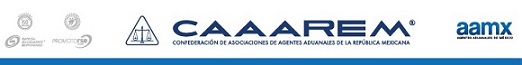 G-0057/2018
México D.F., a 10 de Abril de 2018
Aviso mediante el cual se da a conocer el monto del cupo máximo al mes de marzo de 2018, para exportar azúcar a los Estados Unidos de América durante el periodo comprendido entre el 1 de octubre de 2017 y el 30 de septiembre de 2018.
A TODA LA COMUNIDAD DE COMERCIO EXTERIOR y ADUANAL:

Hacemos de su conocimiento que la Secretaría de Economía, dio a conocer en el Diario Oficial de la Federación del 10/04/2018 el Aviso citada al rubro, el cual detallamos a continuación:

En esta publicación, se da a conocer el monto del cupo total para exportar a los EUA, azúcar originaria de México que derive de la caña de azúcar o de remolacha, durante el periodo comprendido entre el 01/10/2017 y el 30/09/2018; lo anterior en relación al cumplimiento del punto 13 (formula para determinar el monto total del cupo) del "Acuerdo por el que se sujeta a permiso previo la exportación de azúcar",publicado en el DOF el 06/02/2015.

Dicho monto queda de la siguiente manera:
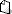 


El monto antes señalado se determinó conforme a lo siguiente (ver archivo adjunto): FORMULA.pdf
El presente Aviso ya se encuentra en la Base de Datos CAAAREM para su consulta. ATENTAMENTE


RUBEN DARIO RODRIGUEZ LARIOS
DIRECTOR GENERAL
RUBRICA
LRV/UMB/KXAS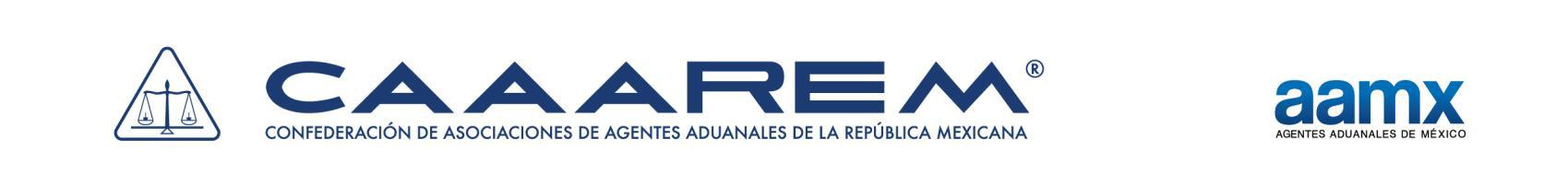 FÓRMULA2.- Conforme al Punto 13 del Acuerdo señalado en el numeral anterior, el monto se determinó conforme a la siguiente fórmula:CTt+3 = mín [(Xt+3 *Z), Yt+3]Donde:CTt+3 = Cupo total calculado en marzo de 2018.Xt+3 = Necesidades totales de EUA, con base en la publicación del Informe de marzo de 2018 sobre las estimaciones de la oferta y la demanda agropecuaria mundiales (WASDE por sus siglas en inglés), el cual puede ser consultado a través del URL: http://usda.mannlib.cornell.edu/usda/waob/wasde//2010s/2018/wasde-03-08-2018.pdfQue se calcula de la siguiente manera: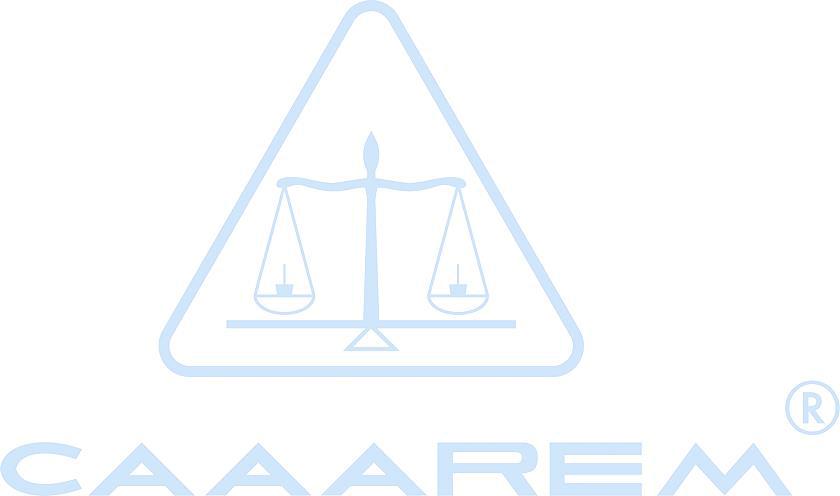 (Uso total * 1.135) - inventarios iniciales - producción de azúcar de caña y remolacha - importaciones bajo arancel-cupo - importaciones bajo otros programas de importación - (otras importaciones según precise el WASDE en la nota 5 de la tabla denominada U.S. Sugar Supply and Use (Oferta y Uso de Azúcar en Estados Unidos) para otras de alto nivel + otras).Los montos de las variables anteriores son los siguientes:El resultado del cálculo es:Xt+3 = 1,021,050.00 toneladas cortas valor crudo. El resultado se convierte a toneladas métricas dividiendo entre el factor: 1.10231125. Lo anterior da como resultado:Xt+3 = 926,281.030 toneladas métricas valor crudo (TMVC).Z= 1 en el mes de marzo.Xt+3 *Z = 926,281.030 toneladas métricas valor crudo.Yt+3 = Excedente de oferta con la información del balance azucarero estimado vigente al mes de marzo de 2018, calculado por el Comité Nacional para el Desarrollo Sustentable de la Caña deAzúcar (CONADESUCA), el cual puede ser consultado en https://www.gob.mx/cms/uploads/attachment/file/307256/Balance_nacional_de_az_car_y_edulcorant es_estimado_ciclo_17-18.pdf y se calcula de la siguiente manera:El diferencial entre la oferta total de azúcar menos el consumo nacional total, menos el inventario final estimado calculado por el CONADESUCA con base en el balance azucarero.Los montos de las variables anteriores son los siguientes: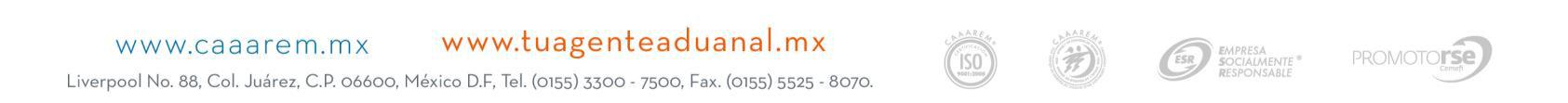 El resultado del cálculo es:Yt+3 = 1,412,348.000 toneladas métricas. El resultado se convierte a valor crudo multiplicando por el factor: 1.06. Lo anterior da como resultado:Yt+3 = 1,497,088.880 toneladas métricas valor crudo.El resultado del cálculo es: CTt+3 = 926,281.030 toneladas métricas valor crudo.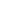 MontoUnidad de medidaSe mantiene el mismo monto respecto a la actualización dada a conocer el 27/12/20171,150,612.860Toneladas métricas valor crudoVariableMonto (Toneladas cortas valor crudo)Uso total12,630,000.00Inventarios iniciales1,876,000.00Producción de azúcar de caña y remolacha9,240,000.00Importaciones bajo arancel-cupo1,788,000.00Importaciones  bajo  otros  programas  de400,000.00importaciónNota  5  de  otras  importaciones  (otras  de10,000.00alto nivel y otras)VariableMonto (Toneladas métricas)Oferta total de azúcar7,177,129Consumo nacional total4,791,543Inventario final estimado973,238